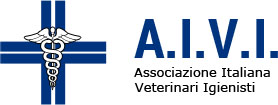 Scuola di Specializzazione in Ispezione degli Alimenti di Origine Animale Università di PisaTavola Rotonda 2019“IL NUOVO SISTEMA DEI CONTROLLI UFFICIALI: IL REGOLAMENTO (UE) 2017/625 ”Pisa, venerdì 31 maggio 2019Auditorium del Centro Congressi “Le Benedettine”, Piazza S. Paolo a Ripa D'Arno, 16 (Pisa).*campi obbligatori ai fini della predisposizione dell’attestato di partecipazione con crediti ECM assegnatiLe iscrizioni saranno accettate in ordine cronologico, sino a esaurimento dei posti disponibili. Si consiglia di contattare la Segreteria Organizzativa prima di effettuare il bonifico, per verificare la disponibilità dei posti. L’accettazione delle iscrizioni sarà confermata con comunicazione via mail da parte della Segreteria Organizzativa.Evento accreditato per: 7 crediti ECM – massimo n.100 iscritti - Medici VeterinariL’attestato ECM può essere rilasciato solo a chi regolarmente iscritto, abbia presenziato al 100% delle ore previste. E’ indispensabile compilare e riconsegnare il modulo di verifica e di valutazione dell’eventoModalità di pagamento: La quota di iscrizione intera è di € 30,00. La quota di iscrizione ridotta è di  20 Euro per studenti (Specializzazione, Dottorato, Master, Corsi di Laurea). Per aver diritto alla riduzione è necessario inviare un’attestazione di iscrizione al corso. Per gli iscritti all’Ordine dei Medici Veterinari della provincia di Pisa e per i soci AIVI (in regola con il pagamento delle quote associative) l’evento è gratuito. La quota da diritto alla partecipazione ai lavori, all’attestato ECM, al pranzo a buffet ed al materiale congressuale.IL PAGAMENTO DEVE ESSERE EFFETTUATO TRAMITE BONIFICO BANCARIO SU CONTO CORRENTEINTESTATO A: Associazione Italiana Veterinari Igienisti c/o Poste ItalianeIBAN: IT30X0760102400000055284285CAUSALE: Corso ECM Pisa 31.05.19Questo documento, unitamente alla ricevuta del bonifico bancario, devono essere inviati via mail o via fax alla Segreteria Organizzativa dell’evento entro il 29 Maggio 2019Segreteria Organizzativa:     telefono/fax 050 2216983/ 050 2216707         e-mail:  andrea.armani@unipi.it francesca.pedonese@unipi.itData ………………………                                       Firma...........................................................................Privacy: Preso atto dei diritti riconosciuti dall’art. 23, legge 196/2003 il sottoscritto acconsente al trattamento dei dati sopra indicati*Nome:*Nome:*Cognome:*Cognome:*Data di nascita:                     *Luogo di nascita:                     *Luogo di nascita:                     *Luogo di nascita:*telefono:                      *E-mail:                      *E-mail:                      *E-mail:*Codice Fiscale/Partita Iva:*Codice Fiscale/Partita Iva: Qualifica: Qualifica:Ente/Ditta di appartenenza:Ente/Ditta di appartenenza:Ente/Ditta di appartenenza:Ente/Ditta di appartenenza:         Quota intera           Quota ridotta           Gratuito                    Quota intera           Quota ridotta           Gratuito                    Quota intera           Quota ridotta           Gratuito                    Quota intera           Quota ridotta           Gratuito           Indirizzo:                                                            Indirizzo:                                                            Cap:                      Comune: